Incident Name:Salmon August ComplexCA-KNF-006081IR Interpreter(s):Kyle FelkerLocal Dispatch Phone:530-842-3380YrekaInterpreted Size (acres)65,889Growth last period 6Flight Time:2028 PDTFlight Date:10/09/2017Interpreter(s) location:Quincy CAInterpreter(s) Phone:530 251-6112GACC IR Liaison:Kyle FelkerGACC IR Liaison Phone:530-251-6112National Coordinator:Tom MellinNational Coord. Phone:505 301-8167Ordered By:CA-YICC 530 841-4600A Number:A-199Aircraft/Scanner System:N149z/PhoenixPilots/Techs:N149Z Flight CrewPilot: NelsonPilot: WattsTech: RobIRIN Comments on imagery:IRIN Comments on imagery:Weather at time of flight:Mostly clearFlight Objective:Heat detection & mappingDate and Time Imagery Received by Interpreter:10/10/2017  0115  PDTDate and Time Imagery Received by Interpreter:10/10/2017  0115  PDTType of media for final product:GeoPDF Maps, shapefiles, log, kmz.Digital files sent to:http://ftp.nifc.gov/incident_specific_data/calif_n/!2017%2 FEDERAL_Incidents/CA-KNF-006081_Salmon_August_Complex/IR/Type of media for final product:GeoPDF Maps, shapefiles, log, kmz.Digital files sent to:http://ftp.nifc.gov/incident_specific_data/calif_n/!2017%2 FEDERAL_Incidents/CA-KNF-006081_Salmon_August_Complex/IR/Date and Time Products Delivered to Incident:10/07/2017 0130 DTDate and Time Products Delivered to Incident:10/07/2017 0130 DTType of media for final product:GeoPDF Maps, shapefiles, log, kmz.Digital files sent to:http://ftp.nifc.gov/incident_specific_data/calif_n/!2017%2 FEDERAL_Incidents/CA-KNF-006081_Salmon_August_Complex/IR/Type of media for final product:GeoPDF Maps, shapefiles, log, kmz.Digital files sent to:http://ftp.nifc.gov/incident_specific_data/calif_n/!2017%2 FEDERAL_Incidents/CA-KNF-006081_Salmon_August_Complex/IR/Comments /notes on tonight’s mission and this interpretation:IR Flight Box: is adequate to capture growthStarting Perimeter was from 20171007_Salmon_August_HeatPerimeterOnly the East 1/3 of the Fire was scanned.  Heat Perimeter:   23 acres in the NEIntense Heat:     None mappedScattered Heat:    Non mappedIsolated Heat    Deep had no Heat detection.  Kyle FelkerInfrared InterpreterCalif IR Regional Coordinator/GACC IR Liaisonmapit400@gmail.com530 251-6112Comments /notes on tonight’s mission and this interpretation:IR Flight Box: is adequate to capture growthStarting Perimeter was from 20171007_Salmon_August_HeatPerimeterOnly the East 1/3 of the Fire was scanned.  Heat Perimeter:   23 acres in the NEIntense Heat:     None mappedScattered Heat:    Non mappedIsolated Heat    Deep had no Heat detection.  Kyle FelkerInfrared InterpreterCalif IR Regional Coordinator/GACC IR Liaisonmapit400@gmail.com530 251-6112Comments /notes on tonight’s mission and this interpretation:IR Flight Box: is adequate to capture growthStarting Perimeter was from 20171007_Salmon_August_HeatPerimeterOnly the East 1/3 of the Fire was scanned.  Heat Perimeter:   23 acres in the NEIntense Heat:     None mappedScattered Heat:    Non mappedIsolated Heat    Deep had no Heat detection.  Kyle FelkerInfrared InterpreterCalif IR Regional Coordinator/GACC IR Liaisonmapit400@gmail.com530 251-6112Comments /notes on tonight’s mission and this interpretation:IR Flight Box: is adequate to capture growthStarting Perimeter was from 20171007_Salmon_August_HeatPerimeterOnly the East 1/3 of the Fire was scanned.  Heat Perimeter:   23 acres in the NEIntense Heat:     None mappedScattered Heat:    Non mappedIsolated Heat    Deep had no Heat detection.  Kyle FelkerInfrared InterpreterCalif IR Regional Coordinator/GACC IR Liaisonmapit400@gmail.com530 251-6112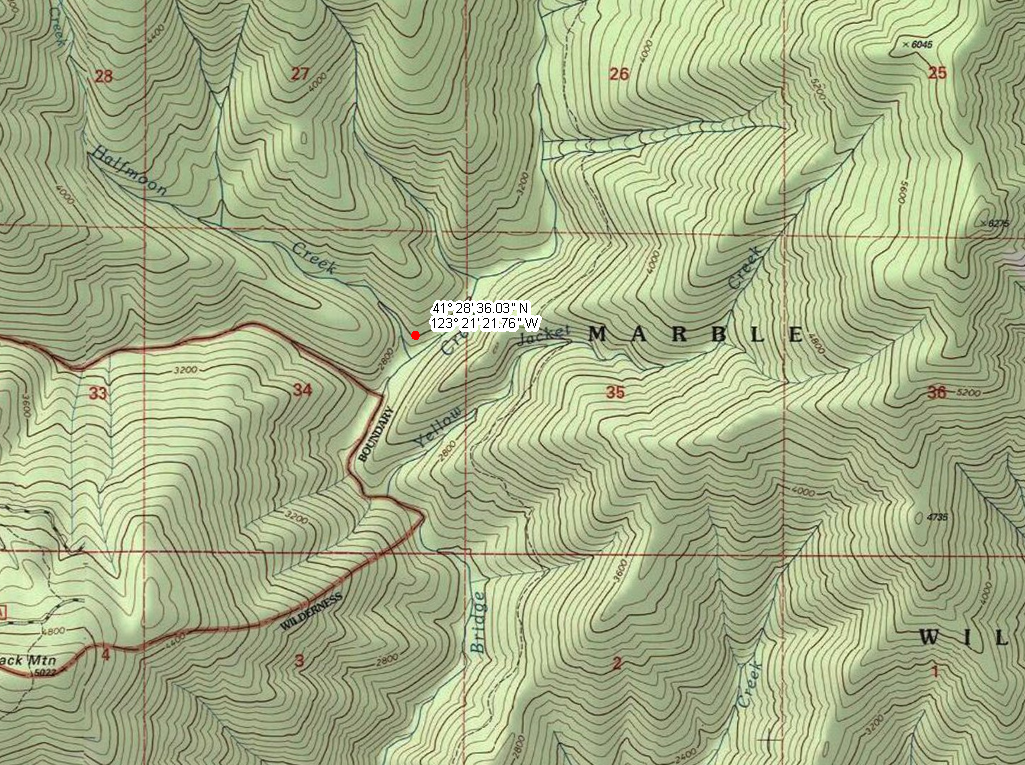 